ATIVIDADE PARA CASA EDUCAÇÃO INFANTIL.CONTEÚDO PEDAGÓGICO.MATERNAL II (DÉCIMA NONA SEMANA).OBJETIVOS:As atividades propostas têm como objetivo estimular o desenvolvimento integral das crianças trabalhando o cognitivo, físico e socioemocional a fim de proporcionar também uma maior interação entre a família.ROTINA DIÁRIA:1º-Leitura/ conversa sobre os combinados e regras; 2º-Roda de conversa; Comece falando informalmente sobre assuntos do cotidiano ou curiosidades pessoais a criança. A ideia é aproximar os pais do objeto do conhecimento em si - no caso, a própria conversa. Exemplos: como foi seu dia, falar sobre os membros da família, amiguinhos da escola, escolha do nome da criança, falar sobre a cidade etc.3º- Cantigas de RodaA musicalização com as cantigas de roda pode ser feita pelos pais/responsáveis resgatando as músicas que conhecem de sua infância ou por intermédio do uso de recursos digitais como CDs, DVDs ou vídeos:Link de sugestão: https://www.youtube.com/watch?v=V8JU4Q7hKe8}4º- Faça a Leitura diária do Alfabeto e dos números com as crianças:5º Realização das atividades pedagógicas: vamos trabalhar a cor verde.Orientações:1-Este é 5;2-Pedir para a criança pegar 5 lápis de cor;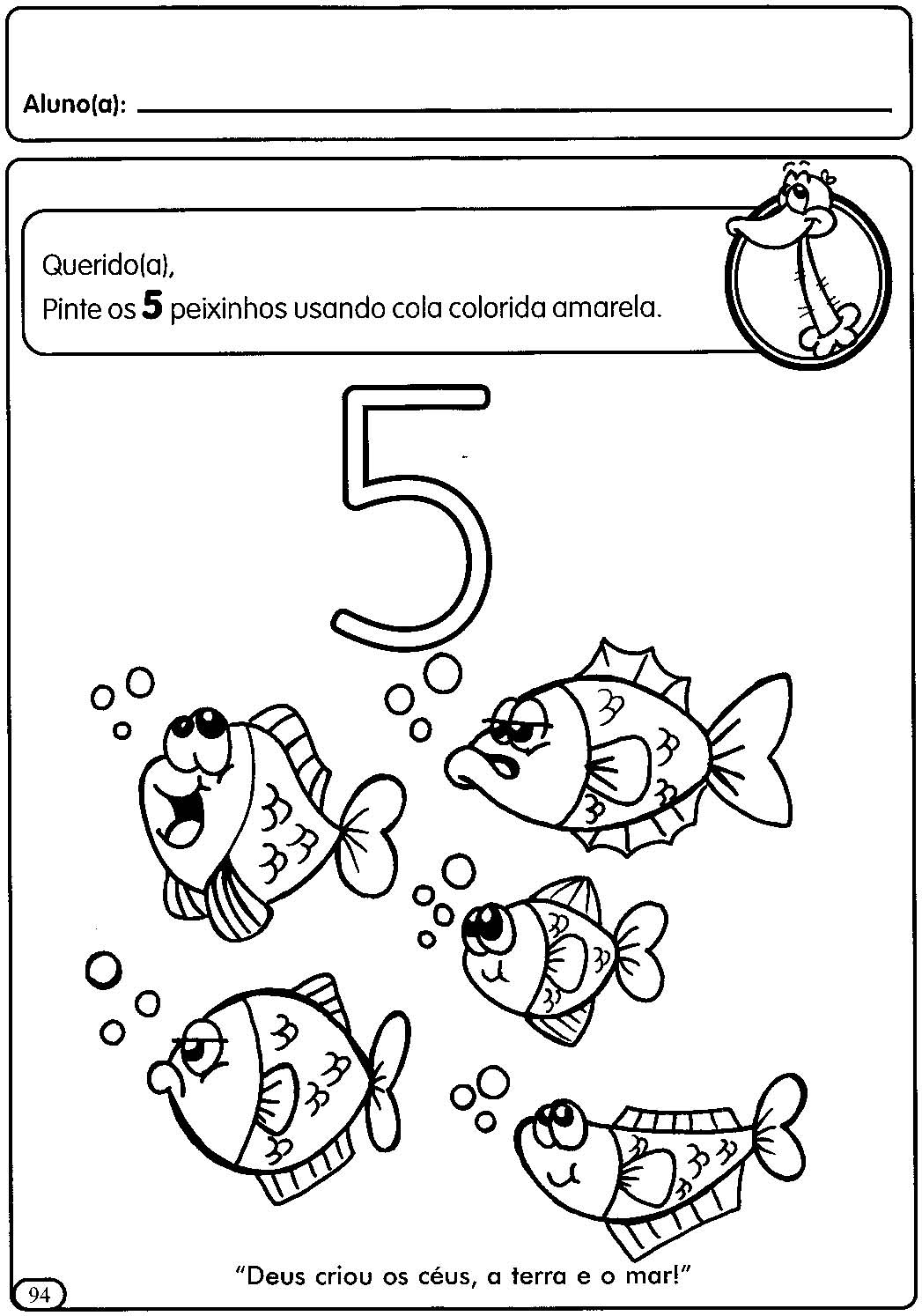 ATIVIDADE RETIRADA DA INTERNET.Orientações:1- Monte um alfabeto móvel para a criança; depois pedir para criança achar a primeira letra do nome;Link das letras para alfabeto móvel: https://atividadespedagogicas.net/2017/02/alfabeto-movel-para-imprimir.html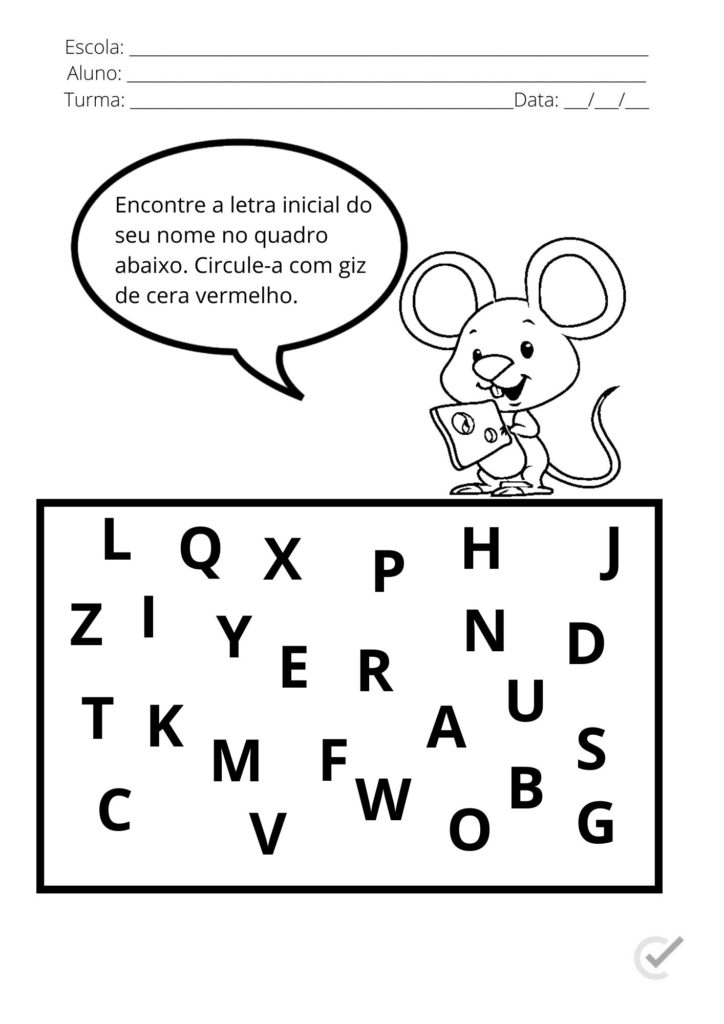 ATIVIDADE RETIRADA DA INTERNET.ATIVIDADES LÚDICA.ATIVIDADE RETIRADA DA INTERNET.Materiais necessárias: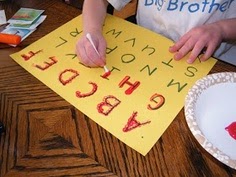 Papelão ou cartolina;Cotonete;Guache;Escreva as letras no papelão com a caneta, depois orientar a criança a passar o cotonete com tinta  devagar em cima das letras.HORA DA HISTÓRIA.ASSISTIR O VÍDEO ABAIXO: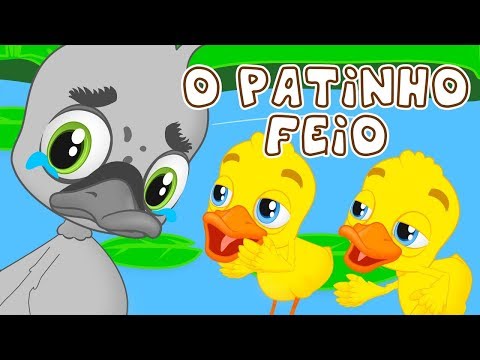 LINK:https://www.youtube.com/watch?v=dpQeiFhxI3UDepois de assistir questione a criança sobre o filme.Recadinho das educadoras:Saudade de você.